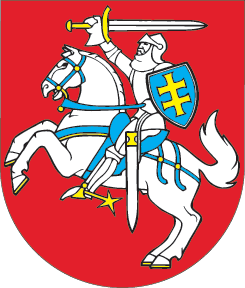 LIETUVOS RESPUBLIKOSTRANSPORTO PRIEMONIŲ VALDYTOJŲ CIVILINĖS ATSAKOMYBĖS PRIVALOMOJO DRAUDIMO ĮSTATYMO NR. IX-378 43 STRAIPSNIO PAKEITIMOĮSTATYMAS2016 m. lapkričio 8 d. Nr. XII-2745Vilnius1 straipsnis. 43 straipsnio pakeitimas Pakeisti 43 straipsnį ir jį išdėstyti taip:„43 straipsnis. Atsakomybė už draudimo sutarties, atitinkančios šio įstatymo reikalavimus, nesudarymąAtsakingi už draudimo sutarties sudarymą asmenys, nesudarę šio įstatymo reikalavimus atitinkančios draudimo sutarties, taip pat transporto priemonių valdytojai, neturintys galiojančio draudimo liudijimo ar kito dokumento, kitos valstybės teisės aktų nustatyta tvarka patvirtinančio draudimo sutarties sudarymą, atsako pagal Lietuvos Respublikos administracinių nusižengimų kodeksą.“2 straipsnis. Įstatymo įsigaliojimas Šis įstatymas įsigalioja 2017 m. sausio 1 d.Skelbiu šį Lietuvos Respublikos Seimo priimtą įstatymą.Respublikos Prezidentė	Dalia Grybauskaitė